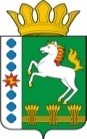 КОНТРОЛЬНО-СЧЕТНЫЙ ОРГАН ШАРЫПОВСКОГО РАЙОНАКрасноярского краяЗаключениена проект Постановления администрации Ивановского сельсовета «О внесении изменений в Постановление администрации Ивановского сельсовета от 29.10.2013 № 85 «Об утверждении муниципальной программы Ивановского  сельсовета «Муниципальное управление» (в ред. от 17.07.2017 № 79)04 декабря  2017 год 							          № 171Настоящее экспертное заключение подготовлено Контрольно – счетным органом Шарыповского района на основании ст. 157 Бюджетного  кодекса Российской Федерации, ст. 9 Федерального закона от 07.02.2011 № 6-ФЗ «Об общих принципах организации и деятельности контрольно – счетных органов субъектов Российской Федерации и муниципальных образований», ст. 5 Решения Шарыповского районного Совета депутатов от 20.09.2012 № 31/289р «О внесении изменений и дополнений в Решение Шарыповского районного Совета депутатов от 21.06.2012 № 28/272р «О создании Контрольно – счетного органа Шарыповского района» (в ред. от 20.03.2014 № 46/536р, от 25.09.2014 № 51/573р, от 26.02.2015 № 56/671р), Соглашения от 01.01.2015 «О передаче Контрольно-счетному органу Шарыповского района полномочий Контрольно-счетного органа Ивановского  сельсовета по осуществлению внешнего муниципального финансового контроля» и в соответствии со стандартом организации деятельности Контрольно – счетного органа Шарыповского района СОД 2 «Организация, проведение и оформление результатов финансово – экономической экспертизы проектов Решений Шарыповского районного Совета депутатов и нормативно – правовых актов по бюджетно – финансовым вопросам и вопросам использования муниципального имущества и проектов муниципальных программ» утвержденного приказом Контрольно – счетного органа Шарыповского района от 16.12.2013 № 29.          Представленный на экспертизу проект Постановления администрации Ивановского сельсовета «О внесении изменений в Постановление администрации Ивановского сельсовета от 29.10.2013 № 85 «Об утверждении муниципальной программы Ивановского сельсовета «Муниципальное управление» (в ред. от 17.07.2017 № 79) направлен в Контрольно – счетный орган Шарыповского района 01 декабря 2017 года, разработчиком данного проекта Постановления является администрация Ивановского сельсовета Шарыповского района. Основанием для разработки муниципальной программы являются:- статья 179 Бюджетного кодекса Российской Федерации;- Постановление администрации Ивановского сельсовета от 25.07.2013 № 65 «Об утверждении Порядка принятия решений о разработке  муниципальных программ Ивановского сельсовета, их формировании и реализации»;- распоряжение администрации Ивановского сельсовета от 31.07.2013  № 10 «Об утверждении перечня муниципальных программ Ивановского  сельсовета».Ответственный исполнитель муниципальной программы администрация Ивановского сельсовета.Соисполнители муниципальной программы отсутствуют.Подпрограммами муниципальной программы являются:«Управление муниципальным имуществом и  земельными ресурсами».«Управление муниципальными финансами».«Обеспечения документами территориального планирования».«Повышение энергетической эффективности и сокращение энергетических издержек в бюджетном секторе».«Обеспечение реализации муниципальной программы».Мероприятие проведено 04 декабря  2017 года.В ходе подготовки заключения Контрольно – счетным органом Шарыповского района были проанализированы следующие материалы:- проект Постановления администрации Ивановского сельсовета «О внесении изменений в постановление администрации Ивановского  сельсовета от 29.10.2013 № 85 «Об утверждении муниципальной программы Ивановского сельсовета «Муниципальное управление» (в ред. от 17.07.2017 № 79);- паспорт муниципальной программы Ивановского  сельсовета «Муниципальное управление».В ходе подготовки заключения Контрольно – счетным органом Шарыповского района были проанализированы следующие материалы:- Постановления администрации Ивановского сельсовета Шарыповского района «О внесении изменений и дополнений в Постановление администрации Ивановского сельсовета  от 29.10.2013 № 85 «Об утверждении муниципальной программы «Муниципальное управление»;- паспорт муниципальной программы «Муниципальное управление».  Рассмотрев представленные материалы к проекту Постановления установлено следующее:В соответствии с проектом Постановления происходит изменение по строке (пункту) «Информация по ресурсному обеспечению программы, в том числе в разбивке по источникам финансирования, по годам реализации программы».После внесения изменений строка  будет читаться:Уменьшение бюджетных ассигнований в сумме 10 276,00 руб. (0,12%), в том числе:- увеличение за счет краевого бюджета в сумме 2 604,00 руб. (13,85%);- уменьшение за счет средств бюджета поселения в сумме 12 880,00 руб. (0,16%).Вносятся изменения в подпрограмму 5 «Обеспечение реализации муниципальной программы» по строке «Объемы и источники финансирования в целом и по годам реализации подпрограммы».После внесения изменений строка  будет читаться:Уменьшение бюджетных ассигнований по подпрограмме 5 в сумме 10 276,00 руб. (0,12%), в том числе:увеличение за счет средств краевого бюджета в сумме 2 604,00 руб. (13,85%) на региональные выплаты и выплаты, обеспечивающие уровень заработной платы работников бюджетной сферы не ниже размера минимальной заработной платы (минимального размера оплаты труда;уменьшение бюджетных ассигнований за счет средств бюджета поселения в  сумме 12 880,00 руб. (0,16%), в том числе;увеличение бюджетных ассигнований в сумме 25 515,00 руб., из них:- в сумме 12 300,00 руб. на оплату труда работникам администрации;- в сумме 3 715,00 руб. на начисления на выплаты по оплате труда;- в сумме 2 000,00 руб. на оплату и проезд при служебных командировках в г.Красноярск;- в сумме 7 500,00 руб. на уплату штрафа о взыскании исполнительного сбора о создании резервов материальных ресурсов для ликвидации чрезвычайных ситуаций природного и техногенного характера.уменьшение бюджетных ассигнований в сумме 38 395,00 руб., из них:- в сумме 7 200,00 руб. по оплате за услуги связи;- в сумме 2 000,00 руб. по оплате услуг холодного водоснабжения;- - в сумме 4 000,00 руб. по оплате работ, услуг по содержанию имущества (техническое обслуживание машин);- в сумме 24 000,00 руб. по оплате прочих работ, услуг (оплата за учёбу);- в сумме 1 195,00 руб. по оплате за ГСМ.При проверке правильности планирования и составления проекта Постановления  нарушений не установлено.На основании выше изложенного Контрольно – счетный орган Шарыповского района предлагает администрации Ивановского сельсовета принять проект Постановления администрации Ивановского сельсовета «О внесении изменений в постановление администрации Ивановского сельсовета от 29.10.2013 № 85 «Об утверждении муниципальной программы Ивановского  сельсовета «Муниципальное управление» (в ред. от 17.07.2017 № 79).ПредседательКонтрольно – счетного органа						Г.В СавчукАудиторКонтрольно – счетного органа						И.В. ШмидтИнформация по ресурсному обеспечению программы, в том числе в разбивке по источникам финансирования, по годам реализации программы Предыдущая редакция Постановление Предлагаемая редакция программы (проект Постановления)Информация по ресурсному обеспечению программы, в том числе в разбивке по источникам финансирования, по годам реализации программы Планируемое финансирование программных мероприятий  составляет  8 360 289,00 руб., в том числе за счет средств:федерального бюджета  319 320,00 руб. из них:2017 год – 105 680,00 руб.;2018 год – 106 820,00 руб.;2019 год – 106 820,00 руб.краевого бюджета 18 804,00 руб.,  из них:2017 год – 8 004,00 руб.;2018 год – 5 400,00 руб.;2019 год – 5 400,00 руб.бюджета поселения 8 022 165,00 руб. из них: 2017 год – 2 707 365,00 руб.;2018 год – 2 657 400,00 руб.2019 год – 2 657 400,00 руб.Планируемое финансирование программных мероприятий  составляет  8 350 013,00 руб., в том числе за счет средств:федерального бюджета  319 320,00 руб. из них:2017 год – 105 680,00 руб.;2018 год – 106 820,00 руб.;2019 год – 106 820,00 руб.краевого бюджета 21 408,00 руб.,  из них:2017 год – 10 608,00 руб.;2018 год – 5 400,00 руб.;2019 год – 5 400,00 руб.бюджета поселения 8 009 285,00 руб. из них: 2017 год – 2 694 485,00 руб.;2018 год – 2 657 400,00 руб.2019 год – 2 657 400,00 руб.Информация по ресурсному обеспечению программы, в том числе в разбивке по источникам финансирования, по годам реализации программы Предыдущая редакция Постановление Предлагаемая редакция программы (проект Постановления)Информация по ресурсному обеспечению программы, в том числе в разбивке по источникам финансирования, по годам реализации программы Планируемое финансирование программных мероприятий  составляет  8 309 889,00 руб., в том числе за счет средств:федерального бюджета  319 320,00 руб. из них:2017 год – 105 680,00 руб.;2018 год – 106 820,00 руб.;2019 год – 106 820,00 руб.краевого бюджета 18 804,00 руб.,  из них:2017 год – 8 004,00 руб.;2018 год – 5 400,00 руб.;2019 год – 5 400,00 руб.бюджета поселения  7 971 765,00 руб. из них: 2017 год – 2 690 565,00 руб.;2018 год – 2 640 600,00 руб.;2019 год – 2 640 600,00 руб.Планируемое финансирование программных мероприятий  составляет  8 299 613,00 руб., в том числе за счет средств:федерального бюджета  319 320,00 руб. из них:2017 год – 105 680,00 руб.;2018 год – 106 820,00 руб.;2019 год – 106 820,00 руб.краевого бюджета 21 408,00 руб.,  из них:2017 год – 10 608,00 руб.;2018 год – 5 400,00 руб.;2019 год – 5 400,00 руб.бюджета поселения  7 958 885,00 руб. из них: 2017 год – 2 677 685,00 руб.;2018 год – 2 640 600,00 руб.;2019 год – 2 640 600,00 руб.